privind aprobarea proiectului de lege pentru modificareaLegii nr. 50/2021 cu privire la grupurile de acțiune localăGuvernul HOTĂRĂȘTE:	Se aprobă și se prezintă Parlamentului spre examinare proiectul de lege pentru modificarea Legii Nr. 50/2021 cu privire la grupurile de acțiune locală. 	Prim-ministru					DORIN RECEANContrasemnează:Viceprim-ministru,ministrul agriculturiiși industriei alimentare				Vladimir Bolea  Ministra justiției					Veronica Mihailov-MoraruVizează:Secretar general al Guvernului			               	  Artur MIJAAprobată în şedinţa GuvernuluidinProiectPARLAMENTUL REPUBLICII MOLDOVALEGE pentru modificarea Legii Nr. 50/2021 cu privire la grupurile de acțiune localăParlamentul adoptă prezenta lege organică.Articol unic. Legea Nr. 50/2021 cu privire la grupurile de acțiune locală (Monitorul Oficial al Republicii Moldova, 2021, Nr. 117-121, art. 127) cu modificările ulterioare, se modifică după cum urmează:La Articolul 2:noțiunea „abordare LEADER” se substituie cu noțiunea ”LEADER” și va avea următorul cuprins: „LEADER înseamnă dezvoltare locală plasată sub responsabilitatea comunității;”;la noțiunea „dezvoltare rurală”, textul „Legea nr. 276/2016 cu privire la principiile de subvenționare în dezvoltarea agriculturii și mediului rural” se substituie cu textul „Legea nr. 71/2023 cu privire la subvenționarea în agricultură și mediul rural”;la noțiunea „Program LEADER”, textul „Legea nr. 276/2016 cu privire la principiile de subvenționare în dezvoltarea agriculturii și mediului rural” se substituie cu textul „Legea nr. 71/2023 cu privire la subvenționarea în agricultură și mediul rural”.La Articolul 3, alineatul (3) textul „Sediul GAL-ului este considerat sediul organului său executiv, înregistrat în Registrul de stat al persoanelor juridice. GAL-ul poate avea şi alte adrese pentru corespondenţă.” se exclude.Articolul 8 va avea următorul cuprins:„Articolul 8. Fondatorii și calitatea de membru(1) Grupul de acțiune locală se constituie de către:a) persoane juridice de drept public și privat, care au sediu juridic și desfășoară activitate pe teritoriul unităților administrativ-teritoriale ce intră în componența GAL-ului;b) persoane fizice, care își au domiciliul sau sediul profesional pe teritoriul unității administrativ-teritoriale ce intră în componența GAL-ului.(2) Subiecții enumerați la alin. (1) lit. a) și b) se consideră fondatorii      GAL-ului și obțin calitatea de membri ai acestuia din momentul înregistrării grupului de acțiune locală de către organul înregistrării de stat.(3) Orice persoană fizică sau juridică de drept public sau privat, care are domiciliu sau sediul profesional sau sediul juridic pe teritoriul unităților administrativ-teritoriale ce intră în componența GAL-ului, are dreptul să devină membru al acestuia.(4) O persoană fizică sau o persoană juridică de drept public sau privat poate face parte doar dintr-un singur GAL.(5) Fiecare membru reprezintă doar un sector din cadrul GAL-ului.(6) Membrii GAL-ului participă la activitatea grupului de acțiune locală pe principii de egalitate.”.Articolul 10 se completează cu alineatul (31) cu următorul cuprins: „(3¹) Localitățile rurale ce se regăsesc în componența orașelor cu populație mai mare de 10000 locuitori pot constitui sau să facă parte dintr-un grup de acțiune locală, cu condiția aprobării unei decizii de constituire sau aderare a acestor localități de către consiliul local al unității administrativ-teritoriale din care fac parte. În acest caz se vor considera parte componentă a grupului de acțiune locală doar localitățile rurale vizate în decizie și nu tot teritoriul unității administrativ-teritoriale.”.La Articolul 11, alineatul (2) textul ”în două exemplare,” se exclude.La Articolul 12, alineatul (3), lit. d) se exclude.Articolul 13 va avea următorul cuprins:„Articolul 13. Emiterea deciziei de conformitate Organul central de specialitate decide, în baza unei proceduri aprobate de acesta, conformitatea actelor de constituire a GAL-ului principiilor Programului LEADER.Pentru stabilirea conformității, se prezintă următoarele documente:cererea privind emiterea deciziei de conformitate;acordul de constituire;procesul-verbal al ședinței adunării de constituire;statutul;lista fondatorilor;strategia de dezvoltare locală a GAL-ului.”.Articolul 14:la alineatul (1):litera d) se abrogă;la litera f) cuvântul „înregistrare” se substituie cu cuvântul „conformitate”;alineatul (2) se abrogă;alineatul (4) se abrogă;se completează cu alineatul (6) cu următorul cuprins:„(6) GAL comunică organului central de specialitate despre decizia organului înregistrării de stat, pentru a fi inclus în Lista grupurilor de acțiune locală, ținută de acesta.”. La Articolul 15 alineatul (2) litera d) după cuvântul „proiectului” se completează cu cuvintele „și revizuirea”.Articolul 16 se completează cu alineatul (4) cu următorul cuprins:„(4) GAL comunică organului central de specialitate orice modificare ce ține de componența membrilor, în termen de 30 zile de la adoptarea deciziei de admitere.”.Articolul 17 va avea următorul cuprins:„Articolul 17. Încetarea calității de membru(1) Încetarea calităţii de membru al GAL-ului poate avea loc prin renunțare sau prin excludere.(2) Renunțarea la calitatea de membru se comunică adunării generale. (3)  Membrul GAL-ului se exclude în cazul:a) încălcării sistematice a statutului şi a regulamentelor interne ale GAL-ului;b) refuzului de a achita cotizaţia de membru;c) aducerii unui prejudiciu material sau de imagine GAL-ului;d) incompatibilităţii activităţii/funcţiei cu calitatea de membru;e) condamnării în baza unei sentinţe judecătoreşti definitive pentru fapte ce discreditează calitatea de membru al GAL-ului.(4) Decizia de excludere a unui membru poate fi contestată în conformitate cu prevederile legislaţiei.(5) Încetarea calității de membru atrage radierea numelui sau denumirii acestuia din registrul membrilor GAL-ului.”.Articolul 18 va avea următorul cuprins:”(1) GAL-ul se reorganizează şi se lichidează în temeiurile stabilite de prezenta lege şi de Codul civil.(2) Fără a aduce atingere articolului 223 alineatul (1) din Codul civil, GAL-ul se lichidează la cererea organului central de specialitate, în baza deciziei de neconformitate a activității GAL-ului cu principiile Programului LEADER.”.Articolul 20 alineatul (2) se completează cu literele f1) și n1) cu următorul cuprins:„f1) aprobarea planului operațional privind implementarea strategiei de dezvoltare locală a GAL-ului;”„n1) constatarea renunțării sau excluderea la/din calitatea de membru;”.Articolul 23 alineatul (2), lit. e) va avea următorul cuprins:”e) selectarea, numirea și revocarea din funcție a directorului GAL;”.Articolul 26:la alineatul (1) cuvintele ”și președinte al comitetului de selectare” se exclud;alineatul (2):la lit. a) textul ”, ale consiliului de administrație și ale comitetului de selectare” se substituie cu cuvintele ”și a consiliului de administrație”;la lit. b) textul ”, ale consiliului de administrație și ale comitetului de selectare” se substituie cu cuvintele ”și a consiliului de administrație”. Articolul 30:la alineatul (1) textul ”, cu aprobarea adunării generale” se exclude;alineatul (7) va avea următorul cuprins:”(7) Exercitarea funcției de director se face în baza contractului de mandat, iar personalul executiv este angajat în conformitate cu legislația muncii.”;la alineatul (9) cuvântul ”contravențională” se substituie cu cuvântul ”civilă”. Articolul 34 va avea următorul cuprins:„Articolul 34. Raportarea anuală	În termen de până la 15 mai a anului următor celui de raportare, GAL-ul prezintă organului central de specialitate raportul anual de activitate, copia situației financiare însoțită de nota explicativă și confirmarea prezentării acesteia la organul teritorial de statistică.”.Denumirea capitolului V va avea următorul cuprins: ”MONITORIZAREA, SUPRAVEGHEREA ȘI LISTA GRUPURILOR DE ACȚIUNE LOCALĂ”.Articolul 35:alineatul (3) va avea următorul cuprins: „(3) Organul central de specialitate elaborează și aprobă ghidul GAL-ului privind constituirea și funcționarea acestuia.”;se completează cu alineatele (4)-(7) cu următorul cuprins:„(4) Implementarea proiectelor de dezvoltare locală, conform strategiei de dezvoltare locală, plasată sub responsabilitatea GAL-ului în cadrul Programului LEADER, se monitorizează de către Agenția de Intervenție și Plăți pentru Agricultură.(5) Ghidul GAL-ului privind implementarea strategiilor de dezvoltare locală se elaborează de către Agenția de Intervenție și Plăți pentru Agricultură și se aprobă de către organul central de specialitate.(6) Orice modificare în actele de constituire sau în componența membrilor GAL-lui se comunică organului central de specialitate.(7) Organul central de specialitate monitorizează respectarea de către GAL-uri a principiilor Programului LEADER, care au stat la baza constituirii și înregistrării acestora”.Articolul 36:alineatul (1):la litera b) cuvintele ”abateri financiare sau ilegalități” se substituie cu cuvintele „existența unor semne de încălcare a normelor din prezenta lege”;se completează cu litera c) cu următorul cuprins:„c) la sesizarea Agenției de Intervenție și Plăți pentru Agricultură.”;alineatul (7) va avea următorul conținut:”(7) În cazul în care planul de acţiuni nu se realizează şi GAL-ul nu implementează recomandările, organul central de specialitate emite decizia de neconformitate și radiază GAL-ul din Lista grupurilor de acţiune locală.”.Se completează cu Articolul 361 cu următorul cuprins:” Articolul 361. Emiterea deciziei de neconformitateOrganul central de specialitate emite decizia de neconformitate a GAL-ului în următoarele cazuri:nu respectă principiul de abordare teritorială;nu respectă principiul parteneriatului local;nu a realizat planul de acțiuni în termenul stabilit de art. 36 alin. (6).Organul central de specialitate comunică decizia de neconformitate Agenției Servicii Publice.Decizia de neconformitate servește drept temei de excludere a GAL-ului din Lista grupurilor de acțiune locală.”.Articolul 37 va avea următorul cuprins:„Articolul 37. Lista grupurilor de acțiune localăLista grupurilor de acțiune locală se instituie și se ține de către organul central de specialitate.În Lista grupurilor de acțiune locală datele privind GAL-ul se introduc în baza actelor ce atestă înregistrarea GAL-ului de către organul de înregistrare.Lista grupurilor de acțiune locală conține următoarele date cu privire la fiecare GAL: denumirea și adresa juridică;numărul unităților administrativ-teritoriale și localităților ce intră în componența GAL-ului, precum și denumirile acestora;numărul populației din teritoriul GAL-ului;numărul membrilor;numele și prenumele directorului GAL-ului și datele de contact;date privind înregistrarea GAL-ului.Datele conținute în Lista grupurilor de acțiune locală sunt publice în condițiile și în limitele prevăzute de legislația privind accesul la informație.GAL-urile înregistrate în Lista grupurilor de acțiune locală, pot beneficia de mijloace financiare din Fondul național de dezvoltare a agriculturii și mediului rural, fonduri de dezvoltare la nivel național, fonduri locale, fonduri de preaderare și fonduri din partea partenerilor de dezvoltare.Radierea datelor privind GAL-urile din Lista grupurilor de acțiune locală are loc în temeiul art. 361 sau a Deciziei de radiere a persoanei juridice, emisă de organul înregistrării de stat.”.PREȘEDINTELE PARLAMENTULUI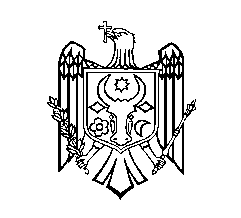 GUVERNUL  REPUBLICII  MOLDOVAHOTĂRÂRE nr. ____din                                        2023Chișinău